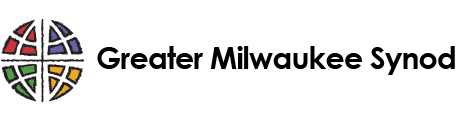 The Greater Milwaukee Synod Task Force on Opioid and Substance Use Disorders (OSUD) was created by resolution at its 2019 Synod Assembly to help members of the Faith Community understand and respond to the serious and growing crisis caused by opioid and substance use disorders.  Joining with clergy and congregational leadership, we seek to form effective partnerships with state and local authorities, treatment and prevention specialists and other agencies to create practical ways to bring hope and healing for those affected by the crisis.  The Task Force provides support and coordination for communities of faith by:Assisting them in developing capacity to respond to those in needProviding helpful training opportunities for awareness and preventionFostering collaboration and sustainability in ministryOur Core Values are:Understanding – In addressing the OSUD crisis, we seek to promote increasing awareness about addiction and its impact on those who suffer, their families and communities.Compassion – Effective and helpful response are rooted in a culture of recovery which holds that care and concern for others is a primary and communal value, and that health and well-being are shared responsibilities.Inclusion – We hold that crisis of any nature is both a personal and a communal problem which needs all voices at the table – especially young people, people of color, those who identify as LBGTQIA+, those who have been incarcerated, military veterans and people from other groups who are disproportionately affected by this crisis.Hope – We believe that God is working to form communities of resilience and resurrection in the midst of crisis and to bring about systemic and sustainable change through our collective partners and advocacy.Position SummaryThe GMS Task Force on OSUD is seeking an enthusiastic, detail oriented and dedicated candidate to work as a half-time me Faith Partners Area Coordinator.  Under the direction of the Task Force, this position workload will include assisting in establishing effective congregational teams and developing collaboration between congregations and community resources.Essential FunctionsOutreach and recruitment:  fostering effective and diverse relationships between congregational teams, congregations and other community stake holdersTraining Logistics and site Coordination:  securing sites and managing logistics for training venuesTechnical Assistance and Support:  understanding and implementing the Faith Partners, Inc. Model, helping congregational teams identify community resources, educational opportunities and networking possibilities, and developing social media strategies.Grant writing and fund-raising:  assist OSUD in identifying opportunities for funding sources, coordinate grant writing, and assist in evaluation.Assist OSUD in the development and implementation of its overall strategic planCoordinate the development of collaborative efforts with other community coalitions and advocacy efforts.Salary Information  This is a half-time position paid hourly, plus social security, to be negotiated depending upon education and experience.Job DetailsThis is a half-time, one year (renewable) position, funded by a grant from the Siebert Lutheran Foundation.   Monthly hours will not exceed 80, and the position allows for a flexible schedule outside of scheduled meetings and trainings. Prior to appointment to this position, the candidate will be subject to a comprehensive criminal background check.  QualificationsAssociate Degree or other certification or training in the area of behavioral health, social services or related fieldExperience and work in the field of substance use/misuse preventionUnderstanding of the faith community, congregational dynamics and ministryKnowledge and skill in program development, grant writing and evaluationTechnical skill (Microsoft Office, Word, Excel, Zoom and Email) and facility in social media (Facebook, Twitter, etc.)Skill in effective communication, written and verbalHow to ApplyThe Greater Milwaukee Synod is an equal opportunity employer.  All applicants will be considered for employment under all classifications protected under the law.Applicants should submit a resume and cover letter to mary.romskog@gmselca.org by Wednesday, June 30, 2021, 5:00 p.m.About Us The Greater Milwaukee Synod (GMS) is a geographic grouping of congregations, extending from Sheboygan down to the Illinois border and from Lake Michigan to the western edge of Waukesha County. We are one of 65 synods of the Evangelical Lutheran Church in America (ELCA). This synod is made up of 120 congregations and 73,290 baptized members in southeastern Wisconsin led by Bishop Paul D. Erickson and a 17-member synod council. The Greater Milwaukee Synod (bishop, staff, pastors, deacons, leaders, congregations, ministries) embrace the following statements that express our common commitment to living into God’s vision for our world:God’s Vision: A world that embodies the fullness of life: justice, peace, equity, hope and love for everyone, including all races, genders, identities, abilities, and social status. Our Mission: We follow Jesus, form communities, love all. Learn more at milwaukeesynod.org 